OTROCI V ŠOLO NE PRINAŠAJO HRANE 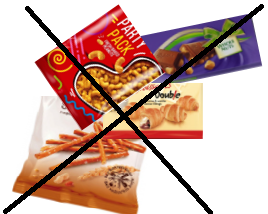 Zaradi vedno večjega števila alergij, ki se pojavljajo pri učencih in ker je na šoli organizirana šolska prehrana, se v OŠ Antona Globočnika NE prinaša hrane v šolo. Izjema so učenci, ki v šoli niso naročeni na malico. Malico naj prinesejo samo zase in v ustrezni embalaži. Hvala za razumevanje!Petra Rusjan, organizatorka prehrane